ATIVIDADES- O gráfico a seguir mostra a disciplina de preferência dos estudantes do 2º ano.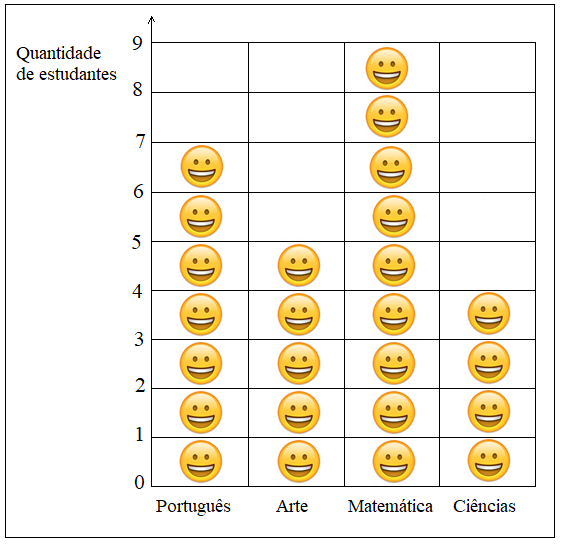 Assinale a alternativa que indica a preferência da maioria dos estudantes.(   )   Português(   )   Arte(   )   Matemática(   )   Ciências- Fernando, Rafael e Márcio estão brincando de lançar um dado. Sabendo que cada um fez um lançamento, marque a alternativa que indica a possibilidade desse resultado para cada jogador.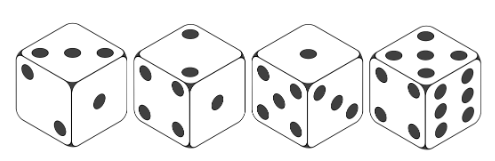 (  ) É mais provável que saia o número 6 (  ) É pouco provável que saia o número 4(  ) É improvável que saia o número 1(  ) É impossível que saia o número 7- Larissa não gosta de beber água. Por isso, sua mãe lhe propôs um jogo. Sempre que sentisse sede, ela deveria girar a roleta e, quando a roleta parasse, ela deveria beber o líquido indicado pela seta.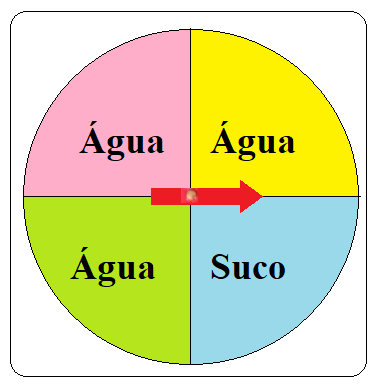 Qual a bebida mais provável de sair?______________________________________________________________________Qual bebida é pouco provável de sair?______________________________________________________________________Larissa poderá beber refrigerante?______________________________________________________________________- Vivian, Lucas e Carlos estão jogando. Eles têm 9 tampinhas vermelhas, 4 azuis e 2 amarelas. Viviam colocou as tampinhas dentro de um saco e pediu a Lucas e Carlos que retirassem uma cada um. 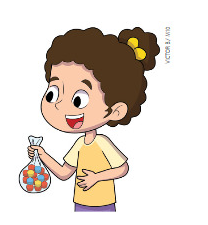 Qual é a cor com maior probabilidade de sair?_____________________________________________________________Qual a cor com a menor probabilidade de sair?   ______________________________________________________________Ajude Lucas a distribuir as tampinhas em 3 saquinhos diferentes, pintando-as de acordo com as indicações:É impossível retirar uma tampinha vermelha do saquinho 2É mais provável tirar uma tampinha vermelha no saquinho 1A cor que é pouco provável de sair do saquinho 3 é azul;É menos provável que saia a cor amarela do saquinho 1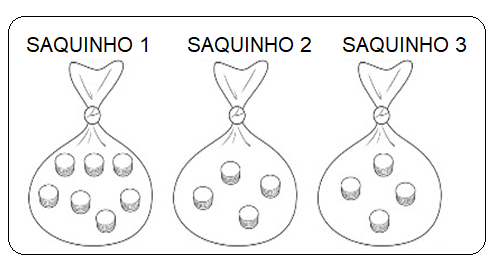 Disponível em:  https://novaescola.org.br/plano-de-aula/924/possibilidades-lancar-dados/Acesso em 29 de abr. de 2020. - Em uma caixa há 6 bolas pretas e 2 bolas rosas. Se você escolhesse uma bola de gude, sem olhar, quais as chances de que você tenha escolhido a de cor preta?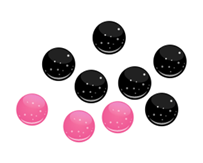 (   ) Muito provável(   ) Pouco provável(   ) Impossível(   ) Improvável-  Em um saquinho há fichas brancas e pretas. Se você escolhesse uma ficha sem olhar, circule a palavra que corresponde às chances de escolher a de cor azul.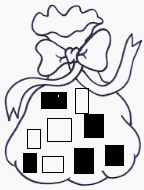 7- Observe a roleta a seguir.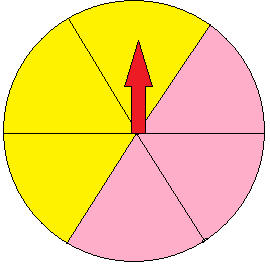 Faça um X na palavra que corresponde às chances de o ponteiro parar no espaço de cor branca ao girar essa roleta?Respostas:       1- Letra C2- Letra D - 3-ÁguaSucoNão4- VermelhaAmarelaSaquinho 1: 6 vermelhas e 1 amarelaSaquinho 2: 1 amarela e 3 azuisSaquinho 3: 3 vermelhas e 1 azul5- Muito provável6-   Impossível7- Impossível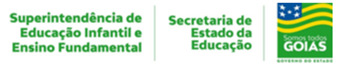 1ª SEMANA – 2º CORTE1ª SEMANA – 2º CORTE1ª SEMANA – 2º CORTE1ª SEMANA – 2º CORTENome:Data: ___/___/2020Unidade Escolar:Unidade Escolar:Ano: 2ºComponente Curricular: MatemáticaComponente Curricular: MatemáticaComponente Curricular: MatemáticaComponente Curricular: MatemáticaTema/ Conhecimento: Análise da ideia de aleatório em situações do cotidiano: Classificação de eventos aleatóriosTema/ Conhecimento: Análise da ideia de aleatório em situações do cotidiano: Classificação de eventos aleatóriosTema/ Conhecimento: Análise da ideia de aleatório em situações do cotidiano: Classificação de eventos aleatóriosTema/ Conhecimento: Análise da ideia de aleatório em situações do cotidiano: Classificação de eventos aleatóriosHabilidades: (EF02MA21-A) Identificar e registrar em tabelas, resultados de eventos cotidianos aleatórios como pouco prováveis, muito prováveis, improváveis e impossíveis, com uso de materiais manipuláveis que permitem experimentos aleatórios tais como moedas, dados, peças de dominó. Exemplo: em um jogo com dois dados, perceber quais as somas que podem sair, quais são impossíveis e quais são mais prováveis.; (EF02MA21-B) Relacionar a classificação dos resultados de eventos cotidianos aleatórios para tomada de decisões em situações diversas.Habilidades: (EF02MA21-A) Identificar e registrar em tabelas, resultados de eventos cotidianos aleatórios como pouco prováveis, muito prováveis, improváveis e impossíveis, com uso de materiais manipuláveis que permitem experimentos aleatórios tais como moedas, dados, peças de dominó. Exemplo: em um jogo com dois dados, perceber quais as somas que podem sair, quais são impossíveis e quais são mais prováveis.; (EF02MA21-B) Relacionar a classificação dos resultados de eventos cotidianos aleatórios para tomada de decisões em situações diversas.Habilidades: (EF02MA21-A) Identificar e registrar em tabelas, resultados de eventos cotidianos aleatórios como pouco prováveis, muito prováveis, improváveis e impossíveis, com uso de materiais manipuláveis que permitem experimentos aleatórios tais como moedas, dados, peças de dominó. Exemplo: em um jogo com dois dados, perceber quais as somas que podem sair, quais são impossíveis e quais são mais prováveis.; (EF02MA21-B) Relacionar a classificação dos resultados de eventos cotidianos aleatórios para tomada de decisões em situações diversas.Habilidades: (EF02MA21-A) Identificar e registrar em tabelas, resultados de eventos cotidianos aleatórios como pouco prováveis, muito prováveis, improváveis e impossíveis, com uso de materiais manipuláveis que permitem experimentos aleatórios tais como moedas, dados, peças de dominó. Exemplo: em um jogo com dois dados, perceber quais as somas que podem sair, quais são impossíveis e quais são mais prováveis.; (EF02MA21-B) Relacionar a classificação dos resultados de eventos cotidianos aleatórios para tomada de decisões em situações diversas.                         Possível                         Impossível                Improvável                                         Muito provável